Publicado en Madrid el 02/02/2016 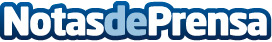 'Cómo convertir tu ocio en negocio', el camino más corto hacia la libertad financieraLa escritora y especialista en coaching, Marta Fedriani, presenta al público una guía completa con la que generar ingresos online mediante la aplicación del Marketing de AfiliaciónDatos de contacto:Marta Fedrianihttp://www.martafedriani.com/Nota de prensa publicada en: https://www.notasdeprensa.es/como-convertir-tu-ocio-en-negocio-el-camino_1 Categorias: Literatura Emprendedores E-Commerce Otros Servicios http://www.notasdeprensa.es